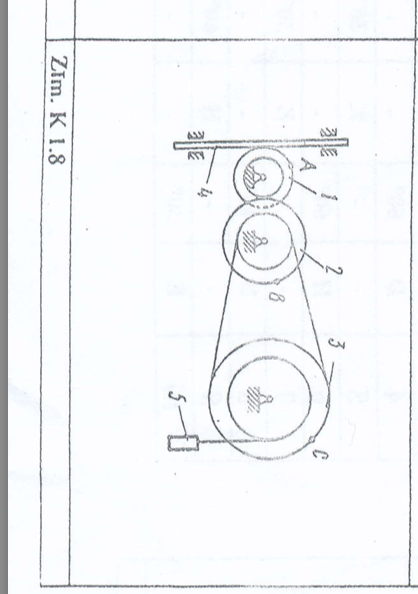 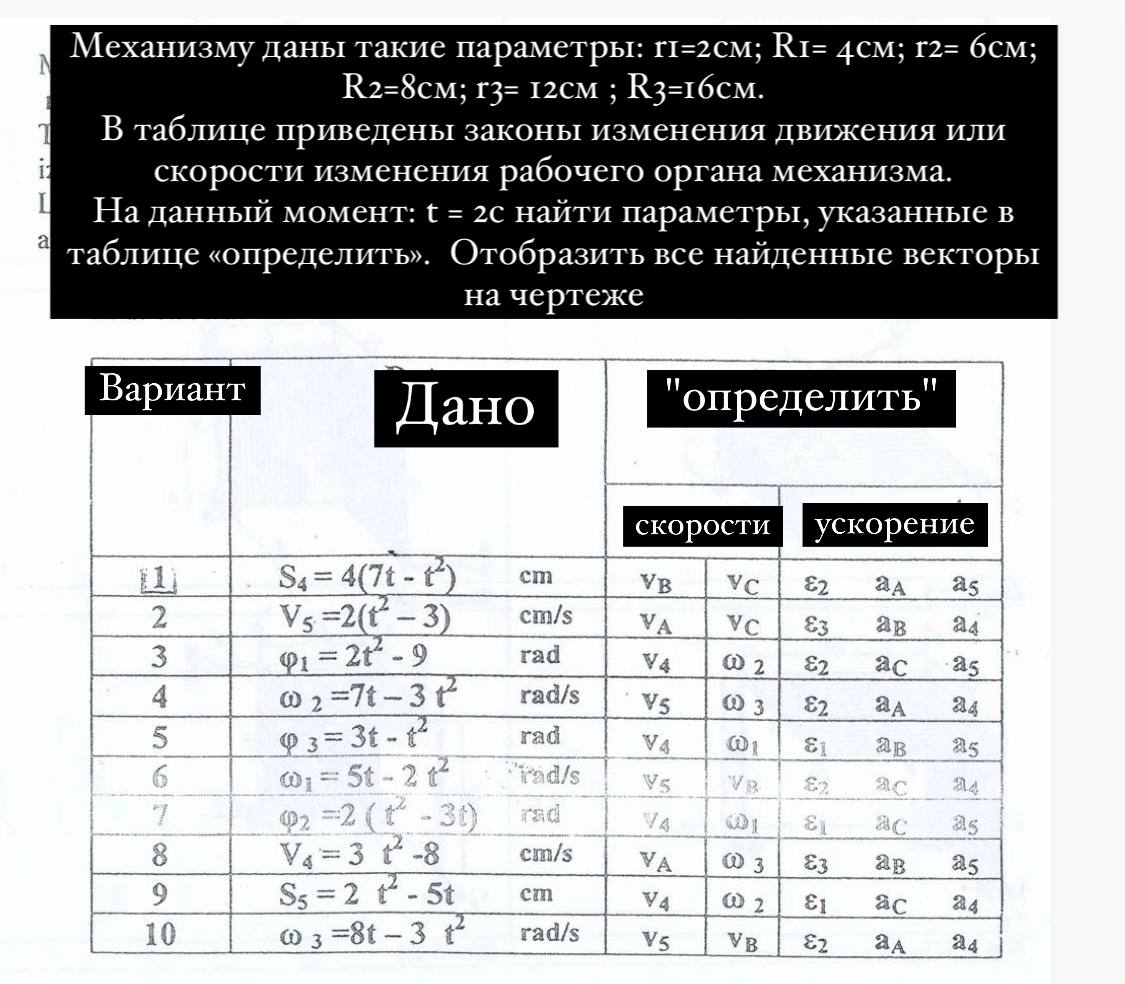 Вариант в таблице. 2